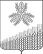 АДМИНИСТРАЦИЯ КРАСНОПОЛЯНСКОГО  СЕЛЬСКОГО ПОСЕЛЕНИЯКУЩЁВСКОГО РАЙОНАПОСТАНОВЛЕНИЕот 16.04.2021 г.                                                                                                            № 22х. Красная ПолянаОб определении мест для выгула домашних животных  на территории Краснополянского сельского поселения Кущевского района.     В соответствии со статьёй 14 Федерального закона от 06 октября 2003 года № 131-ФЗ «Об общих принципах организации местного самоуправления в Российской Федерации» , в соответствии со статьёй 8 Федерального закона Российской Федерации от 27 декабря 2018 № 498 – ФЗ «Об ответственном обращении с животными и о внесении изменений в отдельные законодательные акты Российской Федерации», Законом Краснодарского края от 11.02.2020                       № 4206-КЗ "О регулировании отдельных вопросов в области обращения с животными на территории Краснодарского края, закона Краснодарского края от 02.122004 года  № 800 КЗ «О содержании и защите домашних животных в Краснодарском крае», согласно пункта 9,6  Санитарно- эпидемиологических правил 3.1.72627-10 «Профилактика бешенства среди людей», утвержденных постановлением Главного государственного санитарного врача Российской Федерации от 06.05.2010 года № 54 ,  в целях регулирования вопросов в сфере благоустройства территории Краснополянского сельского поселения Кущевского района в части содержания домашних животных и повышения комфортности условий проживания граждан, постановляю:Определить для выгула домашних животных на территории Краснополянского сельского поселения Кущевского района следующие места:- х. Красная Поляна – ул. Мира, ул. Молодежная.Места для выгула домашних животных   обозначить специальными информационными табличками.1.2.В местах установленных  для выгула  домашних животных  установить специальные контейнеры  с информационной надписью,  для сбора экскрементов  животных.           2. При выгуле домашнего животного необходимо соблюдать следующие требования:          1) исключать возможность свободного, неконтролируемого передвижения животного при пересечении проезжей части автомобильной дороги, в  помещениях общего пользования, на детских и спортивных площадках;         2) обеспечивать уборку продуктов жизнедеятельности животного в местах и на территориях общего пользования;         3) не допускать выгул животного вне мест, разрешенных постановлением администрации Краснополянского сельского поселения  для выгула животных.         3.  Выгул с домашними животными ЗАПРЕЩАЕТСЯ:     - на детских спортивных площадках;     - на территории парков, скверов, местах массового отдыха;     - на территориях детских, образовательных и лечебных учреждений;     - на территориях, прилегающих к объектам культуры и искусства;     - на площадях;       - в организациях общественного питания, магазинах, кроме специализированных объектов для совместного с животными посещения.         4. Действие настоящего пункта не распространяется на собак - поводырей.         5. Выгул домашних животных допускается только под присмотром их владельцев.                6. Выгул собак на специально отведенных местах допускается без намордника.        7.  Экскременты домашних животных после удовлетворения последними естественных потребностей должны быть убраны владельцами указанных животных и размещены в специальные контейнера или иные ёмкости.         8. Ведущему специалисту администрации Краснополянского  сельского поселения Кущевского района (Губановой) обнародовать настоящее постановление в специально установленных местах и разместить на официальном сайте администрации Краснополянского  сельского поселения Кущевского района            (https://kraspolyansp.ru/)          9. За нарушение требований, указанных в пп. 1, 2, 3, 4, 5 настоящего постановления, владельцы домашних животных привлекаются к административной ответственности в порядке, предусмотренном действующим законодательством.          10. Контроль по исполнению настоящего постановления оставляю за собой.          11. Настоящее постановление вступает в силу со дня его обнародованияГлава  Краснополянского сельскогопоселения Кущевского района                                                                   В.А.Сиденко